Energy Revision		AnswersGravitational Potential Energy:  This is the energy an object has because of its mass, height above the ground and the force of gravity.Ep = m x g x hm = mass of object (kg)g = acceleration due to gravity( g=10 m/s2 on earth)h = height above the ground(m)Q1.  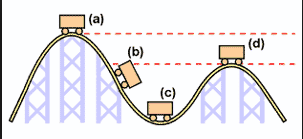 In which position will the potential energy of the rollercoaster be the greatest_______A______________be the least__________C__________Q2.	In which position will the kinetic  energy of the rollercoasterbe the greatest__________C___________be the least___________A_________Q3.	Explain why the rollercoaster track has to be the highest at the start of the ride.	As energy will be lost during the ride, due to friction and wind resistance creating heat, the coaster will not have enough kinetic energy at the bottom of the track to climb back to the height it started from, therefore other peaks in the track need to smaller than the first peak height. Q4.	Write down the energy transfers that occur from {a             d}	{a                c }  _____Ep___________                           ___Ek__+ heat__________	{c               d }  _____Ek___________                           ___Ep     + heat.____________	What forms of energy will the object possess at b?_____Ek + Ep______________Q5.	List two ways of increasing the potential energy of the rollercoaster.a)	higher hillb)	more mass for coaster(ie more passengers or more carriages)Q6.	Calculate the potential energy of a passenger in the rollercoaster at the start of the ride, if the passenger has a mass of 50 kg and he is 10 m above the   ground.(Extension question#)Ep = m x g x h     = 50 x 10 x 10   =  5000 JKinetic EnergyKinetic energy is the energy an object has because of it’s mass and velocity(speed).Ek= ½ mv2Ek = kinetic energy(J)m= mass (kg)v= velocity (m/s)Q7. Calculate the kinetic energy of a 2 kg rock that has fallen off a ledge and is travelling at 20 m/s.Ek = ½ mv2    = 0.5 x 2 x (20)2 = 400 JQ8.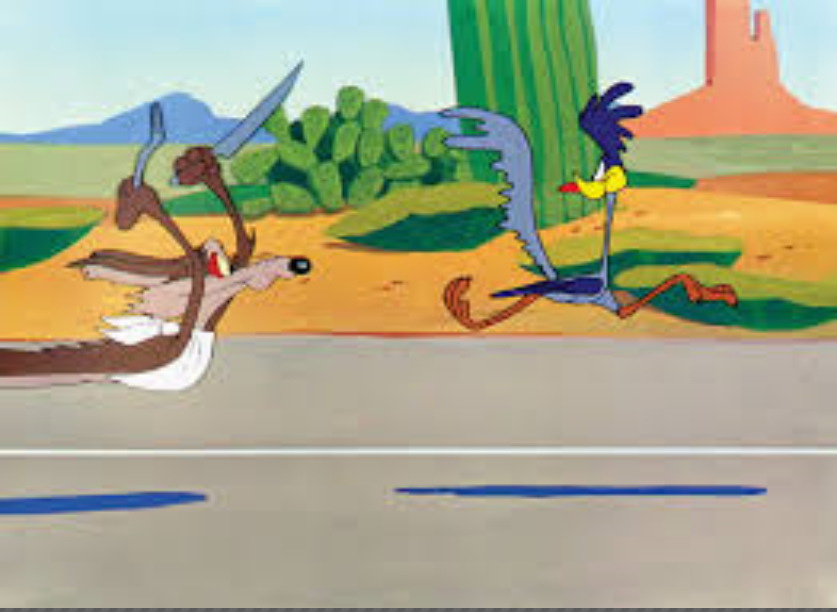 Which has more kinetic energy, the Road Runner or the Coyote? Explain why.The Coyote, he’s going at the same speed as the Road Runner but has a larger mass.Energy RevisionWhat is Energy?

Energy is the ability to do work
What is another name for stored energy?   Potential EnergyThere are 3 main types of stored energy:
(a) Elastic Potential Energy  eg. a stretched rubber band, windup toy.

(b) Chemical Potential Energy  eg. candle (wax) is burning to give out light and heat

(c) Gravitational Potential energy.   Eg   a bicycle on top of a hill.What is the unit for energy?  JouleHow many joules in a kilojoule? 1000Convert:6 kJ to J_____6000 J40 kJ to J__40,000 J0.04 kJ to J__400 JConvert30,000 J to kJ____30 kJ400 J to kJ___0.4 kJHow many joules in a mega joule?1000,000 J
Convert:3 MJ to J__3000,000 J16 MJ to J      16,000,000 JHow many kilojoules in a mega joule?1000 kJConvert:12 MJ to kJ___12,000 kJ20 MJ to kJ          20,000 kJ 14 000 kJ to MJ____14 MJ7000 kJ to MJ___7 MJEfficiencyEfficiency = Useful Energy Output x 100	         Energy Input11 (a)	Calculate the efficiency of a torch that uses 600 J of chemical potential energy to produce 40 J of light energy.Efficiency = Useful Energy Output x 100	         Energy Input	= (40/600) x 100 	= 6.67 %     (b)	How much wasted energy is produced? Wasted energy = 600-40								= 560 J     (c)	What is the main form of wasted energy produced?	Heat12.  If a petrol engine of a car is 25 %, how much kinetic energy will it produce when it uses        a litre of fuel that contains 20 MJ of energy.Useful Energy = (25/100) x 20 MJ	           = 5 MJEnergy Transformations13.	State the changing energy:
a) flashlight’s batteries

) b)	talking on the phone





c) green plants undergo photosynthesisd) Eating high energy food and drink, so that you can run faster.